ТЕХНИЧЕСКОЕ ЗАДАНИЕ№ НаименованиеЦветСостав и краткое описаниеНаглядное изображениеКоличество  (шт)Необходимость предоставления образца (нужное подчеркнуть)1Скатерть 155*155, "европодгиб" 2см, цвет бе-лый,ткань 50ойпэ 50%хб сатинового плетения, пл.245 гр/м2
белая50ойпэ 50%хб сатинового плетения.В углу на внешней стороне надпись золотого цвета In Room Dining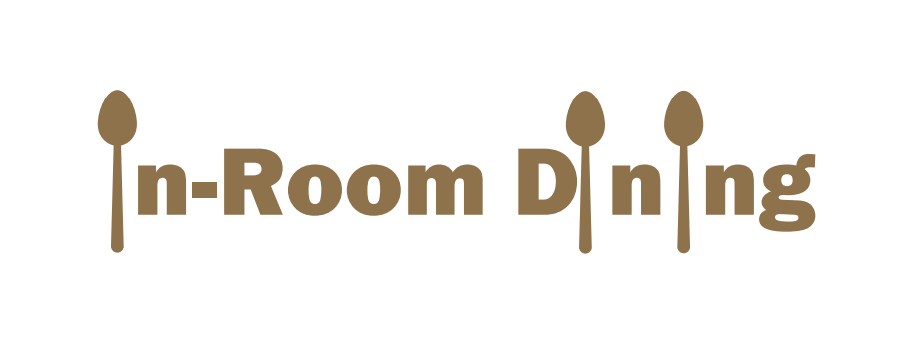 (В углу на внешней стороне надпись золотого цвета In Room Dining (вышивка))100да